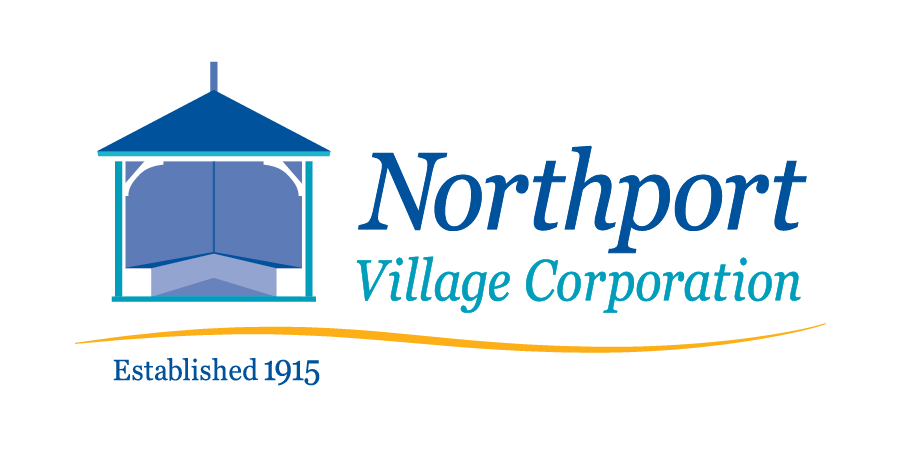 November 13, 2022 – 9:00 a.m.Meeting of the Northport Village Corporation Board of OverseersThis is a hybrid meeting – in person* in the Community Room of Community Hall, 813 Shore Road, Northport, ME and virtually at:https://us02web.zoom.us/j/89737479533?pwd=bnV4eGc4SlRzTGhDTG1YNVhLWUJHdz09*Due to the size of the meeting room and quality of air circulation, masks will be required for the in-person meeting.  This is a business meeting conducted in public; it is not a public meeting.  An opportunity for comments from members of the public is provided before the business meeting begins and end of the meeting.  Unless a question from the public can be answered definitively and very briefly, the Board usually does not engage in a dialog with a commenter.  If the speaker addresses an item on the Board’s agenda, the Board’s consideration at that time may respond to the speaker’s comments.  When recognized, a commenter should state their name and Village address and make their point briefly.  Depending on the number of public members who wish to address the Board and the length of the Board’s agenda, the presiding officer may establish a time limit for speakers.  Agenda items may be taken out of order to accommodate guests.  Please note that remote participants will not be admitted to the Zoom meeting unless the participant’s name is identifiable.Meeting Agenda Comments by members of the public.Call to order business meeting.Agenda review.Approval of minutes of October 9, 2022 meeting, notes of May 5, 2022 special meeting Village Agent Report Treasurer’s Report President’s ReportCommittee Reports (as needed) FinanceRecommendation regarding formation of an Audit CommitteeRecommendation regarding expenditure of not more than $500 to ensure NVC computer is backed up on a continual basis.GovernanceUtilitiesInfrastructureParks & Trees Committee/Tree Warden Committee ReportSafetyWaterfront CommunicationsPersonnelRecommendation to amend/correct minutes of March 27, 2022 Board meeting to reflect the following additional action taken by the Board in public session after an executive personnel session: approval of recommendation to appoint Bill Paige Interim Office Manager and pay him a monthly interim office manager stipend of $1,000 for the duration of the assignment.  	Recommendation that the Board ratify its March 27, 2022 action to appoint Bill Paige Interim Office Manager and pay him a monthly interim office manager stipend of $1,000 for the duration of the assignment.Technology Officer Town Liaison ReportNordic Aquafarms update – Michael LannanOther business.Comments by members of the publicExecutive session for personnel matters pursuant to 1 M.R.S.A. § 405(6)(A).Adjourn.